MedienmitteilungBern, 2. Mai 2023Empfohlene Getreide- und Winterrapssorten für die Ernte 2024Die Liste der empfohlenen Getreidesorten von swiss granum enthält drei neue Sorten für die Ernte 2024: Bodeli (Winteweizen), SY Kingston und Sensation (Wintergerste). Fünf Getreidesorten wurden gestrichen oder stehen zum letzten Mal auf der Liste. Die HOLL-Winterrapssorte V386OL wurde auf die Liste der empfohlenen Sorten für die Ernte 2024 aufgenommen.WinterweizenIn der Liste für die Ernte 2024 werden insgesamt 23 Winterweizen-Sorten empfohlen. Die neue Sorte Bodeli, welche aus der Schweizer Züchtung Agroscope-DSP stammt, wurde in der Klasse TOP aufgenommen. Diese begrannte Sorte zeichnet sich durch eine sehr hohe Backqualität aus, eine der höchsten unter den Sorten der Klasse TOP. Sie besitzt ebenfalls einen sehr hohen Proteingehalt. Ihr Hektolitergewicht ist mittel bis gut. Ihr Ertragspotenzial wird unter Extenso-Bedingungen als mittel eingestuft, und als tief bis mittel unter intensiven Bedingungen. Sie ist früh beim Ährenschieben und lang, weist aber eine gute Standfestigkeit auf. Ihre Resistenz gegen Krankheiten ist mittel bis gut. Ihre Anfälligkeit für Auswuchs wird als mittel eingestuft. Für die Aussaat 2023 wird kein Saatgut zur Verfügung stehen (Vermehrung im Gange).Titlis, die seit 1996 in der Klasse TOP eingetragen war, wurde von der Liste gestrichen.WintergersteDie sechszeiligen Sorten SY Kingston (Syngenta) und Sensation (DSV) wurden neu auf die Liste aufgenommen. Das Ertragspotenzial der Hybridsorte SY Kingston wird als gut unter intensiven Bedingungen und als mittel bis gut unter Extenso-Bedingungen eingestuft. Sie weist ein sehr hohes Hektolitergewicht auf, eines der höchsten unter den sechszeiligen Sorten der Liste. Ihr Resistenzprofil gegenüber Krankheiten ist mittel bis gut. Diese Sorte ist lang, mittelfrüh beim Ährenschieben und der Ernte. Ihre Standfestigkeit ist jedoch mittel bis gut.Sensation ist eine gegen das Gelbverzwergungsvirus tolerante Sorte. Sie ist sehr früh beim Ährenschieben und mittelfrüh bei der Ernte. Ihr Ertragspotenzial unter intensiven und Extenso-Bedingungen ist mittel bis gut. Sie besitzt ein gutes Hektolitergewicht. Diese mittelkurze Sorte weist eine mittelmässige bis gute Resistenz gegen Krankheiten auf, ausser gegen Rhynchosporium, gegen die sie eine schwache bis mittelmässige Resistenz besitzt. Ihre Winterfestigkeit ist schwach bis mittel.Die sechszeiligen Sorten SY Baracooda (Hybrid) und Adalina befinden sich zum letzten Mal auf der Liste.Dinkel, Winterrogen, Triticale, Sommerweizen, - hafer und -gerste Für diese Getreidearten ist keine neue Aufnahme zu verzeichnen. Die Sommerweizensorten Fiorina (Klasse TOP) und Altare (Klasse I) wurden gestrichen sowie die Sommergerstensorte Sydney. Die Sorten Matador (Winterrogen) und Larossa (Wintertriticale) befinden sich zum letzten Mal auf der Liste.WinterrapsMit V386OL wurde eine neue HOLL-Sorte in die Liste der empfohlenen Sorten aufgenommen. Die Sorte verfügt über ein leicht höheres Ertragspotenzial als die Sorten V316OL und V350OL sowie über einen höheren Ölgehalt. Ihr Linolensäure-Gehalt ist stabil und etwas geringer als die beiden Sorten. Sie hat einen frühen Blühbeginn, ist aber mittelfrühreif. Sie verfügt über eine gute Standfestigkeit und eine gute Resistenz gegen Phoma. Für die Aussaat 2023 ist die Saatgutverfügbarkeit der Sorte V386OL sehr beschränkt (Vermehrung im Gange).Die Liste für die Ernte 2024 enthält somit fünf klassische Sorten und drei HOLL-Sorten. Ausserdem steht die Sorte Croozer zur Verfügung, die gegen Kohlhernie tolerant ist. Sie eignet sich nur in Risikosituationen oder für Parzellen, auf denen bereits ein Befall beobachtet wurde.Die Tabellen mit den empfohlenen Getreide- und Winterrapssorten für die Ernte 2024 sind auf www.swissgranum.ch/de/sortenlisten verfügbar. Die Listen empfohlener Sorten können bei swiss granum bestellt werden. Eine Auslieferung ist ab Mitte Juni möglich. Sie wird auch dem Versand der Datenblätter Ackerbau von Agridea von Juni beigelegt.DownloadsDas Dokument ist in elektronischer Form unter www.swissgranum.ch/de/medien verfügbar.KontaktpersonenThomas Weisflog, swiss granumTelefon 	031 385 72 77Email	weisflog@swissgranum.chSilvan Strebel, AgroscopeTelefon 	058 467 42 66Email	silvan.strebel@agroscope.admin.chEve-Anne Laurent, AgroscopeTelefon			058 481 08 94Email			eve-anne.laurent@agroscope.admin.ch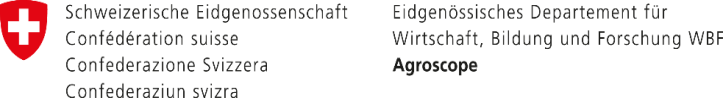 Swiss granum erstellt in Zusammenarbeit mit Agroscope und Agridea basierend auf den in der Schweiz durchgeführten Sortenversuchen die Listen der empfohlenen Sorten für Getreide, Ölsaaten und Eiweisspflanzen. Die Auswahl der besten Sorten basiert auf den agronomischen und qualitativen Ergebnissen der offiziellen Versuche von Agroscope sowie – für Winterweizen und -gerste – den Anbauversuchen von swiss granum. Das Hauptziel der Liste der empfohlenen Sorten von swiss granum besteht darin, Sorten vorzuschlagen, die für die klimatischen Verhältnisse der Schweiz geeignet sind und den Bedürfnissen der Produzenten, der Verarbeiter und der Verbraucher entsprechen. Aufgrund der unterschiedlichen Essgewohnheiten und Herstellungsverfahren können die schweizerischen Anforderungen bezüglich Qualität manchmal von denjenigen in anderen Ländern abweichen.